РЕШЕНИЕПОМШУÖМот 28 марта 2019 г. № 37/2019 – 515Руководствуясь статьями 33 и 48 Устава муниципального образования городского  округа «Сыктывкар», Совет муниципального образования городского округа «Сыктывкар»РЕШИЛ:1. Внести в решение Совета муниципального образования городского округа «Сыктывкар» от 18.06.2015 № 34/2015 - 471 «Об утверждении Положения о Комитете по управлению муниципальным имуществом администрации муниципального образования городского округа «Сыктывкар» следующие изменения:в приложении к решению пункт 2.10. изложить в следующей редакции:«2.10. На основании делегированных полномочий в установленном порядке проведение аукционов (в том числе в электронной форме) на право заключения договоров на установку и эксплуатацию рекламных конструкций, а также аукционов на право заключения договоров аренды муниципального имущества.».2. Настоящее решение вступает в силу со дня его принятия.Председатель Совета МО ГО «Сыктывкар» 					                    		 А.Ф. ДюСОВЕТМУНИЦИПАЛЬНОГО ОБРАЗОВАНИЯГОРОДСКОГО ОКРУГА «СЫКТЫВКАР»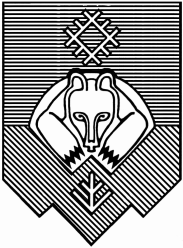 «СЫКТЫВКАР» КАР КЫТШЛÖН МУНИЦИПАЛЬНÖЙ ЮКÖНСА СÖВЕТ О внесении изменений в решение Совета муниципального образования городского округа «Сыктывкар» от 18.06.2015 № 34/2015 - 471 «Об утверждении Положения о Комитете по управлению муниципальным имуществом администрации муниципального образования городского округа «Сыктывкар»